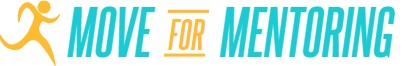 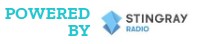 Join the MOVEment & support mentoring!What?  Move for MentoringWhen? Anytime from May 21 to June 10, 2024Who? Everyone is welcome to “MOVE” – register by yourself, as a group, as a family, friends, business, class from school, club. *Everyone that “MOVES” will be entered to win a prize.Where?  Wherever you can get moving – maybe there is a regular activity you do already, maybe there is something new you want to try, just move.How?  Register yourself, team or group and start collecting $ for mentoringWhy ?  For almost 30 years, Big Brothers Big Sister of Lloydminster has been serving children and youth in our community.  Make a BIG difference in 2024.With your amazing support, we can continue to create life changing mentoring relationships.Just like before, asking for friends and family support is easy—once you send the registration sheet you will receive the pledge form to collect pledges.Can we challenge others?Absolutely! Set up challenges with your friends, family, coworkers , with other classes in your school, with other businesses that you know– see who can move the most and raise the most money.School Challenge – challenge other classes/ schools to raise the most money while they move. The class that raises the most money will be awarded a prize.How to Keep Moving ( the possibilities are endless – just get moving)Gardening, walking, running, jumping on trampoline, playing sports, golfing, biking, swimming, rowing, gym or home workouts, aerobics, pickle ball, playing at the park, soccer, bowling . . . whatever your activity of choice might be, Pick something you already love to do or try something new.Want to join the MOVEment and register to take part, or be a sponsor or donate a prize?Contact us here:  email: jacqueline.weed@bigbrothersbigsisters.ca  or give us a call 306 825 5757